[Nom]Journal personnel[Pour remplacer le texte de l’espace réservé, il vous suffit de sélectionner une ligne de texte et de commencer à taper.][Date][Commencez immédiatement][Pour un résultat optimal lors de la sélection du texte à copier ou à modifier, n’incluez pas d’espace à droite des caractères dans votre sélection. Pour insérer votre image, commencez par supprimer la photo d’exemple ci-dessous. Cliquez ensuite sur Image dans l’onglet Insertion.]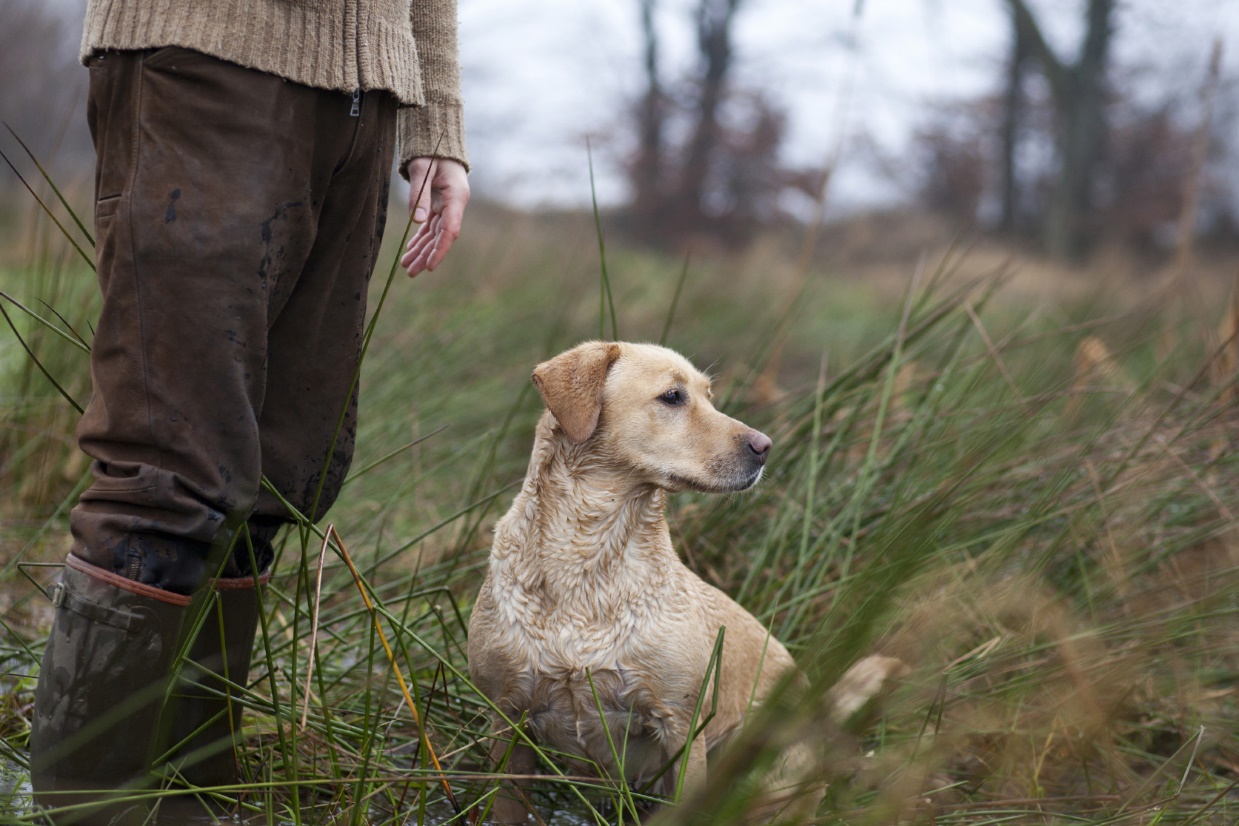 